Publicado en Madrid el 22/01/2021 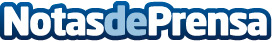 "Medusa19", el test rápido de proteína en saliva que ofrece un entorno laboral seguroEl Test Rápido de Proteínas en Saliva "Medusa19" (RSPT), desarrollado por investigadores del Hospital Carlos III-La Paz y validado en colaboración con la Universidad Autónoma de Madrid, ha demostrado su sensibilidad para detectar incluso las personas asintomáticas o con sintomatología inespecífica, con unos resultados del 92%. Los test rápidos, eficaces y sencillos pueden contribuir a generar un ambiente laboral seguro y activar la economía nacionalDatos de contacto:Medusa 19Agencia de Comunicación INFLUENCESLUITE619 28 48 68Nota de prensa publicada en: https://www.notasdeprensa.es/medusa19-el-test-rapido-de-proteina-en-saliva Categorias: Nacional Medicina Franquicias Emprendedores Logística Recursos humanos Universidades http://www.notasdeprensa.es